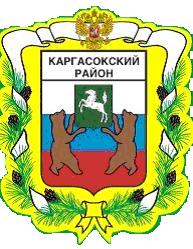 МУНИЦИПАЛЬНОЕ ОБРАЗОВАНИЕ «Каргасокский район»ТОМСКАЯ ОБЛАСТЬАДМИНИСТРАЦИЯ КАРГАСОКСКОГО РАЙОНАРАСПОРЯЖЕНИЕРАСПОРЯЖЕНИЕРАСПОРЯЖЕНИЕ06.04.2018                                                                                                                          № 143 06.04.2018                                                                                                                          № 143 06.04.2018                                                                                                                          № 143 с. Каргасокс. КаргасокО закрытии движения транспорта по муниципальным автозимникам на территории Каргасокского районаВ связи с закрытием ледовых переправ:1.Закрыть движение транспорта по автозимникам Каргасокского района с 09 апреля 2018 года по направлению:- Каргасок (Павлово)-Сосновка-Восток с ледовыми переправами через р.Парасбель, р.Пиго, р.Обь, новое русло протоки Маля, р.Сосновская протока;- Новоюгино-Напас с ледовыми переправами через р.Васюган, р.Обь, р.Тым у с.Усть-Тым, р.Тым у с.Киевский, р.Тым у с.Напас;- Каргасок-Усть-Чижапка с ледовой переправой через р.Васюган;- Каргасок-Мыльджино с ледовой переправой через р.Чижапка;- Мыльджино-С.Васюган-Н.Васюган с ледовыми переправами через р.Васюган у с.Ср.Васюган, р.Нюролька, р.Васюган у с.Н.Васюган;2.Рекомендовать руководителям предприятий и организаций, осуществляющим содержание автозимников, принять меры по предотвращению движения транспорта по ледовым переправам.3.Рекомендовать главам сельских поселений Каргасокского района принять меры по предотвращению движения транспорта по автозимникам, находящимся на территориях поселений.4.Данное распоряжение опубликовать в газете «Северная правда» иразместить на официальном сайте Администрации Каргасокского района в информационно-телекоммуникационной сети «Интернет».В связи с закрытием ледовых переправ:1.Закрыть движение транспорта по автозимникам Каргасокского района с 09 апреля 2018 года по направлению:- Каргасок (Павлово)-Сосновка-Восток с ледовыми переправами через р.Парасбель, р.Пиго, р.Обь, новое русло протоки Маля, р.Сосновская протока;- Новоюгино-Напас с ледовыми переправами через р.Васюган, р.Обь, р.Тым у с.Усть-Тым, р.Тым у с.Киевский, р.Тым у с.Напас;- Каргасок-Усть-Чижапка с ледовой переправой через р.Васюган;- Каргасок-Мыльджино с ледовой переправой через р.Чижапка;- Мыльджино-С.Васюган-Н.Васюган с ледовыми переправами через р.Васюган у с.Ср.Васюган, р.Нюролька, р.Васюган у с.Н.Васюган;2.Рекомендовать руководителям предприятий и организаций, осуществляющим содержание автозимников, принять меры по предотвращению движения транспорта по ледовым переправам.3.Рекомендовать главам сельских поселений Каргасокского района принять меры по предотвращению движения транспорта по автозимникам, находящимся на территориях поселений.4.Данное распоряжение опубликовать в газете «Северная правда» иразместить на официальном сайте Администрации Каргасокского района в информационно-телекоммуникационной сети «Интернет».В связи с закрытием ледовых переправ:1.Закрыть движение транспорта по автозимникам Каргасокского района с 09 апреля 2018 года по направлению:- Каргасок (Павлово)-Сосновка-Восток с ледовыми переправами через р.Парасбель, р.Пиго, р.Обь, новое русло протоки Маля, р.Сосновская протока;- Новоюгино-Напас с ледовыми переправами через р.Васюган, р.Обь, р.Тым у с.Усть-Тым, р.Тым у с.Киевский, р.Тым у с.Напас;- Каргасок-Усть-Чижапка с ледовой переправой через р.Васюган;- Каргасок-Мыльджино с ледовой переправой через р.Чижапка;- Мыльджино-С.Васюган-Н.Васюган с ледовыми переправами через р.Васюган у с.Ср.Васюган, р.Нюролька, р.Васюган у с.Н.Васюган;2.Рекомендовать руководителям предприятий и организаций, осуществляющим содержание автозимников, принять меры по предотвращению движения транспорта по ледовым переправам.3.Рекомендовать главам сельских поселений Каргасокского района принять меры по предотвращению движения транспорта по автозимникам, находящимся на территориях поселений.4.Данное распоряжение опубликовать в газете «Северная правда» иразместить на официальном сайте Администрации Каргасокского района в информационно-телекоммуникационной сети «Интернет».Глава Каргасокского района                    А.П. АщеуловВасильев М.В.8(38253) 2-12-88